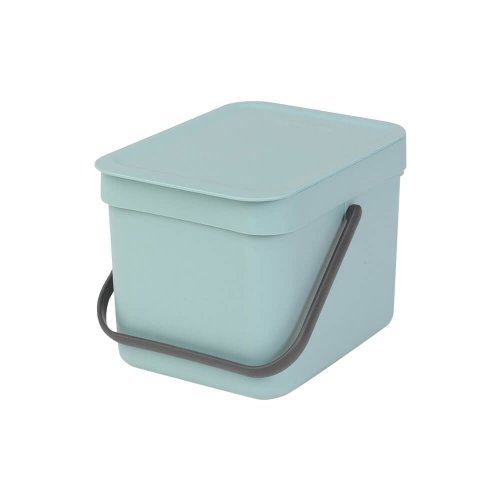 Brabantia 
Abfallbehälter Sort & Go 6 l mint